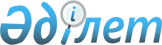 По вопросу оказания безработным гражданам материальной помощи на открытие собственного дела и обеспечение самостоятельной занятости
					
			Утративший силу
			
			
		
					Постановление акимата города Сатпаев Карагандинской области от 30 июня 2009 года N 16/02. Зарегистрировано Управлением юстиции города Сатпаев Карагандинской области 08 июля 2009 года N 8-6-85. Утратило силу - постановлением акимата города Сатпаев Карагандинской области от 9 февраля 2011 года N 03/14      Сноска. Утратило силу - постановлением акимата города Сатпаев Карагандинской области от 09.02.2011 N 03/14.

      В соответствии с Законами Республики Казахстан от 23 января 2001 года "О местном государственном управлении и самоуправлении в Республике Казахстан", от 23 января 2001 года "О занятости населения", во исполнение постановления акимата Карагандинской области от 14 января 2005 года N 02/45 "Об оказании безработным гражданам материальной помощи на открытие собственного дела и обеспечение самостоятельной занятости", в целях оказания социальной поддержки безработным гражданам, акимат города Сатпаев ПОСТАНОВЛЯЕТ:



      1. Государственному учреждению "Отдел занятости и социальных программ города Сатпаев" организовать работу по оказанию материальной помощи на открытие собственного дела и обеспечение самостоятельной занятости, зарегистрированным в установленном законодательством Республики Казахстан порядке безработным гражданам (далее – материальная помощь).



      2. Утвердить сумму материальной помощи в размере сорокакратной величины месячного расчетного показателя, ежегодно устанавливаемого законодательством Республики Казахстан.



      3. Контроль за исполнением настоящего постановления возложить на заместителя акима города Мадиеву М.С..



      4. Настоящее постановление вводится в действие по истечении десяти календарных дней после дня его первого официального опубликования.      Аким г.Сатпаев                             С.Т. Медебаев
					© 2012. РГП на ПХВ «Институт законодательства и правовой информации Республики Казахстан» Министерства юстиции Республики Казахстан
				